Styremøte i linjeforeningen Nabla 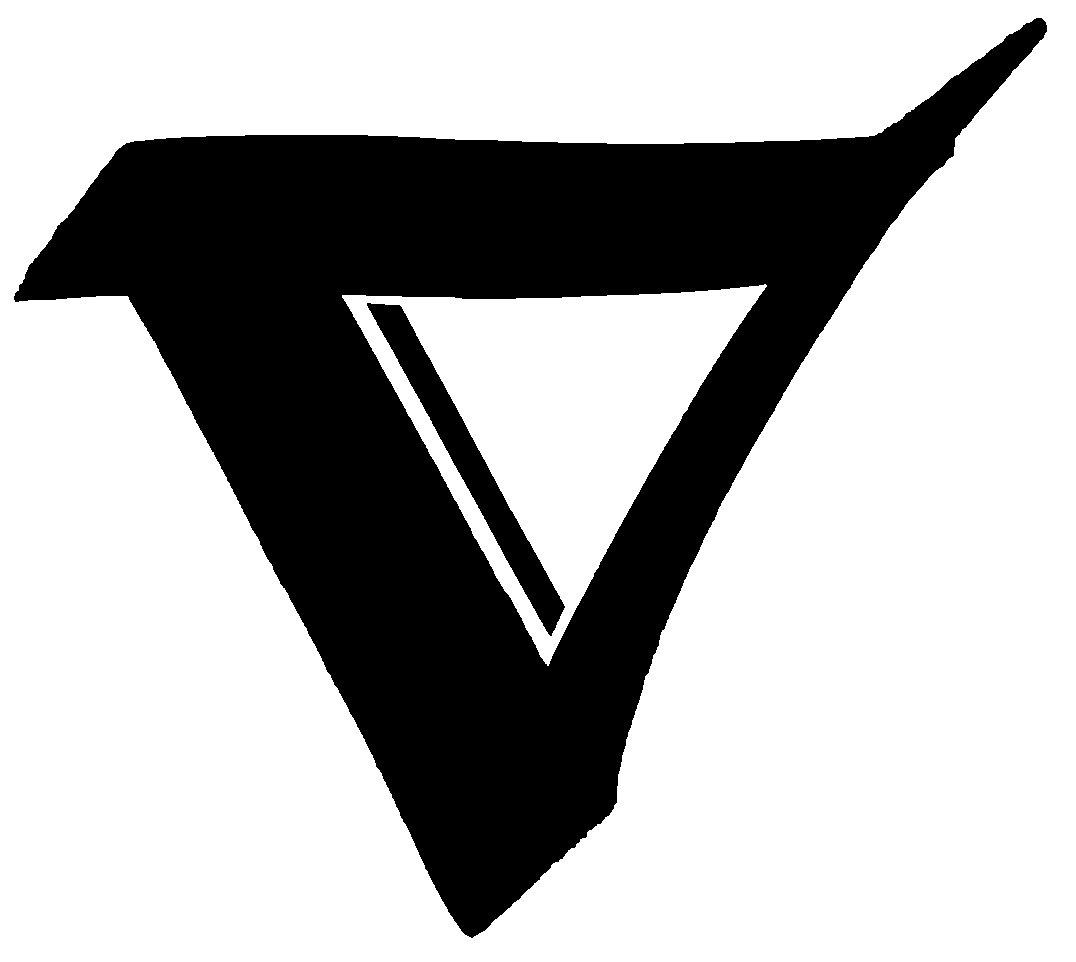 24/04/17Dag/dato: Mandag 24. aprilTid: 18.15Sted: Nablakontoret (flyttet fra BU1-104)Til stede:  Martine Lysebo, Marthe Brevig, Magnus Halvor Hallaråker, Helena Koch Haugane, Rut pernille Vatnedal, Emma E.F. Cherrie, Lise Eder Murberg, Andreas Bolstad, Stig-Martin Liavåg, Jørgen Nilsen Riseth	Saksnr.       	Sak                                                                        					Ansvarlig0		Runde Rundt Tastaturet							AlleMartine: Vært med på Skråttcast og Prokoms sommeravslutningsfilm! Vært på stiftelsen til Hybrida, gått på ski i påsken samt hatt kontortid og gjort litt diverse når jeg kom tilbake til Trondheim.Helena: Vi har bestemt lokalet til banketten, og diskutert om jubileet skal ha et spesielt navn. Har mailet og gjort litt diverse, og hjelper undergruppene med det de trenger. Jeg har vært i Genève med flere i andre klasse, og har besøkt CERN - dødskjekt! Fikset lokale, kontrakt og arrangement til 17.mai frokosten, og skal nå planlegge et opplegg på dagen. Jørgen:  Har tatt meg fri og fått hvilt ut i påsken :) . Fikset på noen gamle møtereferater, og drevet med videre oppfølging av fadderuken.Var på 4-årsjubileet til Teaterlosjen. Har også vært frist for oppmelding av faddegrupper blant førsteklassingene.Lise: Har hatt en rolig påske, noe som var veldig deilig! Deltok på stiftelsesgallaen til Hybrida. Fikset med plakater og stands til Psykt vanlig uke. Rut: Har vært med på å arrangere tur til CERN for en gjeng fra andreklasse, utrolig gøy! Stått på stand for Psykt vanlig uke. Marthe: Vært på stiftelsesgallaen til Hybrida! Åpnet påmeldingen til bedpres med Roxar, stått på stand for Psykt vanlig uke. Magnus: Har utarbeidet grovplan for aktivitetsdag. Har ordnet meny til imm-ballet. Har forsøkt å samle arrkomlederne i NT-gangen til møte om mulig felles idrettsdag til høsten. Deltok på Delta’s Amazing Race, og har også vært på Teaterlosjens 4-års jubileum. Hadde kontortid.Emma: Har vært på ny befaring på barnehagen med fagfolk og mailet en del med de andre linjeforeningene rundt planlegging og bruk av barnehagen i fadderperioden.  Kjellerstyret arrangerte vellykket kontorvors torsdag og ryddet ut av kjelleren lørdag. Var på 4-årsjubileet til Teaterlosjen.Andreas: Vært på CERN og ellers slappet av.PostKom: Her har det ikke skjedd mye gitt. Vi legger opp til å ha vårt siste møte for semesteret i løpet av kommende uke.1                  	Godkjenning av dagsorden                                  				Alle2		Ris og ros								AlleRos til alle som bidrar med “En psykt vanlig uke”Ros til de som arrangerte CERN-tur.Ros til Ekskom kull 14 for det som høres ut som en kjempebra ekskursjon.4		Ekstra 10% fra BN							Martine/LiseVi trenger å få en oversikt over hvor mye penger BN tjente i året som har gått, slik at økonomiansvarlig vet hvor mye penger som kan brukes til å støtte ulike arrangementer, som f.ek.s 17. mai eller eventuelle tiltak som ble diskutert under komitéworkshop.5		NV-fakultetet sin pris for fremragende innsats					MartineFakultet ønsker at linjeforeningene skal foreslå kandidater som er verdig å motta NV-fakultetets pris for fremragende pedagogisk virksomhet. Skal oppfordre til at også øvre klassetrinn kommer med forslag her.6		Status barnehagen							Martine/EmmaDet er nylig blitt ryddet ut av kjelleren, slik at det som trengs på gamle Moholt barnehage er klart. Siden kjelleren skal åpnes igjen blir det ikke gjort fullt sp mye ved oppussing av barnehagen som tidligere foreslått, men det prioriteres bygging av bar og å skaffe anlegg, i tillegg til å finne ut hvordan vi skal få tak i et kasseapparat. Kjellerne kommer til å stenges for all aktivitet. 7		Åpen dag 26.april								MartineOnsdag 26. april arrangeres åpen dag på Gløshaugen. Dette er det gitt svært lite informasjon om, så det har blitt planlagt lite opplegg fra Nablas side i den sammenheng. Det er ønskelig å sette opp en liten info-stand utenfor kontoret for å vise folk hvem vi er, men må forhøre oss med vaktmesteren om vi får lov til dette mtp. brannsikkerhet. TekFys-studentene skal vise frem prosjektene sine, så fysmat blir ikke fraværende denne dagen-8		Psykt vanlig uke - eget opplegg?						MartineDet har tidligere blitt diskutert hvorvidt vi i linjeforeningen skulle ha noe mer opplegg til en Psykt vanlig uke, men dette har bliitt litt glemt bort. Filmklubben planlegger allerede å vise film til helgen, kan jo høre om de vil blæste for det med “En psykt vanlig uke”-vri. 9		17.mai 									Helena17.mai-frokost på Tempe. Viktig at alle i styret er med på å rydde. Magnus og Rut/Emma (?) har tatt på seg ansvar for å fikse mer og mindre tradisjonelle 17.mai-leker.12		Siste møte før sommeren							HelenaSiste planlagte styremøte blir fredag 5.mai. Eventuelle saker som dukker opp etter det tas gjennom våre kommunikasjonskanaler, eller ved å kalle inn til nytt møte dersom det trengs.x. 		Eventuelt								AlleStig: PostKom skal ta bilder av alle komitéene. Det er her planlagt et finere bilde enn de som gjerne blir tatt på “inn-/ut-festene”, og samle disse i et arkiv slik at det blir lettere å se hvem som har vært med i ulike komitéer tidligere.Magnus: Det er fremdeles mange som ikke har betalt inn penger til låvefesten. Arrkom har allerede regler for konsekvensene av dette, og løser dette.Martine: Vår kjære ærverdige leder ønsker medarbeidersamtaler med alle styremedlemmer mandag 1.mai. Plan for tidspunkter kommer senere.xx          		Fremover                                          	                 				AlleResten av En psykt vanlig uke.Film i regi filmklubben på søndag.Bedpres med Roxar Software Solutions torsdag 27. april.Foreningsfest i regi sits sponsorprogram.xxx		Kritikk av møtet                                                   					AlleKan med fordel bli flinkere på bruk av tegn for innlegg, kommentar og lignende.